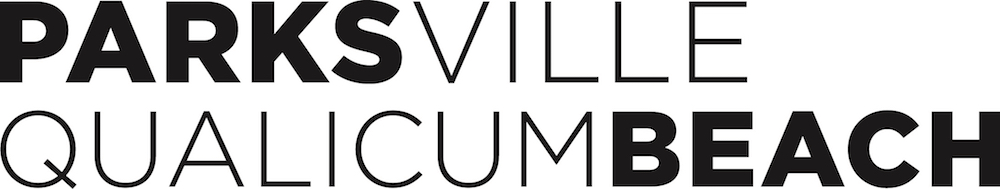 EVENTS KIT INVENTORYEquipmentAvailable# Required# Borrowed# ReturnedReturn ConditionHONDA GENERATOR120 LITRE GAS CAN1BLUE IGLOO COOLER ON WHEELS1 BLK WHEELED GARBAGE CANS –FOUR JUMBO BAGS2 GREEN 10X10 TENTS ON ROLLERS WITH SIDES3FOLDING CHAIRS28 FOOT FOLDABLE TABLE1COLLAPSIBLE DOLLY1PORTABLE PA SYSTEM1BIN 1 SAFETYSMALL BLUEAvailable# Required# Borrowed# ReturnedReturn ConditionHIGH VISIBILITY VESTS8FIRST AID KIDS2LOUD SPEAKER = BATTERIES INCLUDED, 4 EXTRA AAA IN BIN1 MOTOROLA 2 WAY RADIOS = FULLY CHARGED, CHARGERS IN BAG/BIN4BIN 2 CORDSLARGE TURQUIOSEAvailable# Required# Borrowed# ReturnedReturn ConditionYELLOW 100 FT EXTENSION CORD1GREEN 25 FT EXTENSION CORD1ORANGE 50 FT EXTENSION CORD1 20 PACK BUNGEE CORDS20SMART STRAP TIE DOWNS4BIN 3 TRAFFICLARGE TUEQUOISENO LID Available# Required# Borrowed# ReturnedReturn ConditionLARGE ORANGE TRAFFIC CONES6STOP/SLOW TRAFFIC PADDLES (BUBBLE WRAP COVERS ON)4HH WORKWEAR WATER BOTTLES2